OPIS PRZEDMIOTU ZAMÓWIENIAWykonanie i instalacja: szyldu zewnętrznego 
z podświetleniem, szyldu wewnętrznego 
oraz 16 tabliczek informacyjnychPrzedmiotem zamówienia jest wykonanie, dostarczenie oraz instalacja materiałów reklamowych i informacyjnych, obejmujących zewnętrzną i wewnętrzną identyfikację obiektu w Centrum Seniorów “Dworcowa 3”. Zamówienie obejmuje trzy zasadnicze elementy:Szyld zewnętrzny, montowany na drewnianej witrynie frontowej obiektu, w formie liter tworzących napis Centrum Seniorów “Dworcowa 3” - z wewnętrznym (od środka liter) podświetleniem.Szyld wewnętrzny, montowany na ścianie wewnętrznej, w formie logotypu zgodnego ze wzorem graficznym oraz liter tworzących napis Centrum Seniorów “Dworcowa 3”.Zestaw grawerowanych tabliczek naściennych, w ramach wewnętrznej informacji o rozkładzie pomieszczeń w obiekcie.I.	Szyld zewnętrzny, montowany na drewnianej witrynie frontowej obiektu, w formie liter tworzących napis Centrum Seniorów “Dworcowa 3” -                                       z wewnętrznym podświetleniem liter.Szyld ma zostać wykonany w konwencji wizualnej i z wykorzystaniem rozwiązań technicznych zbieżnych z zastosowanymi dla szyldu w lokalu sąsiednim (“Stara Mydlarnia”) znajdującym się w tej samej kamienicy. Zdjęcia poglądowe przedstawiamy poniżej.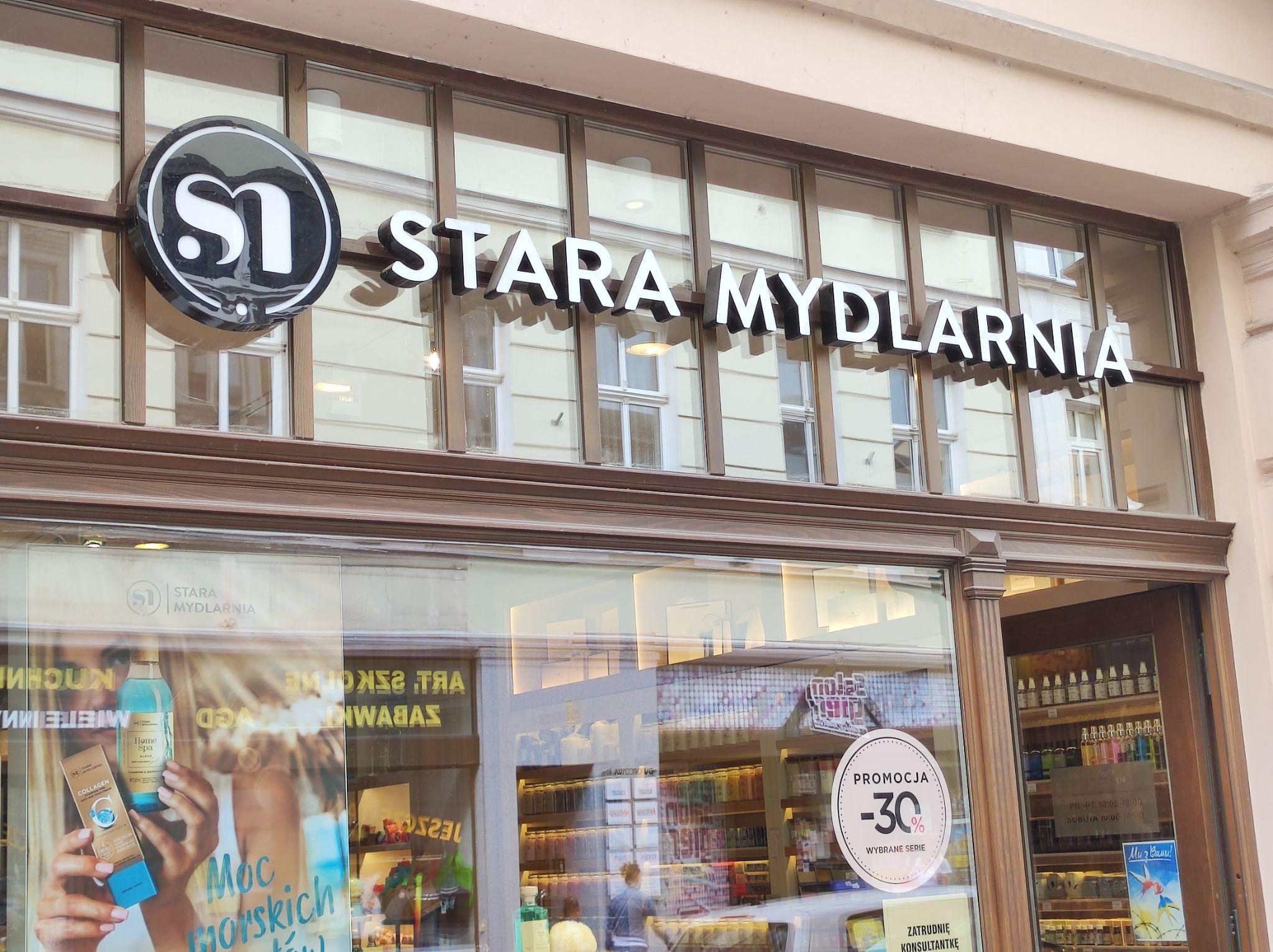 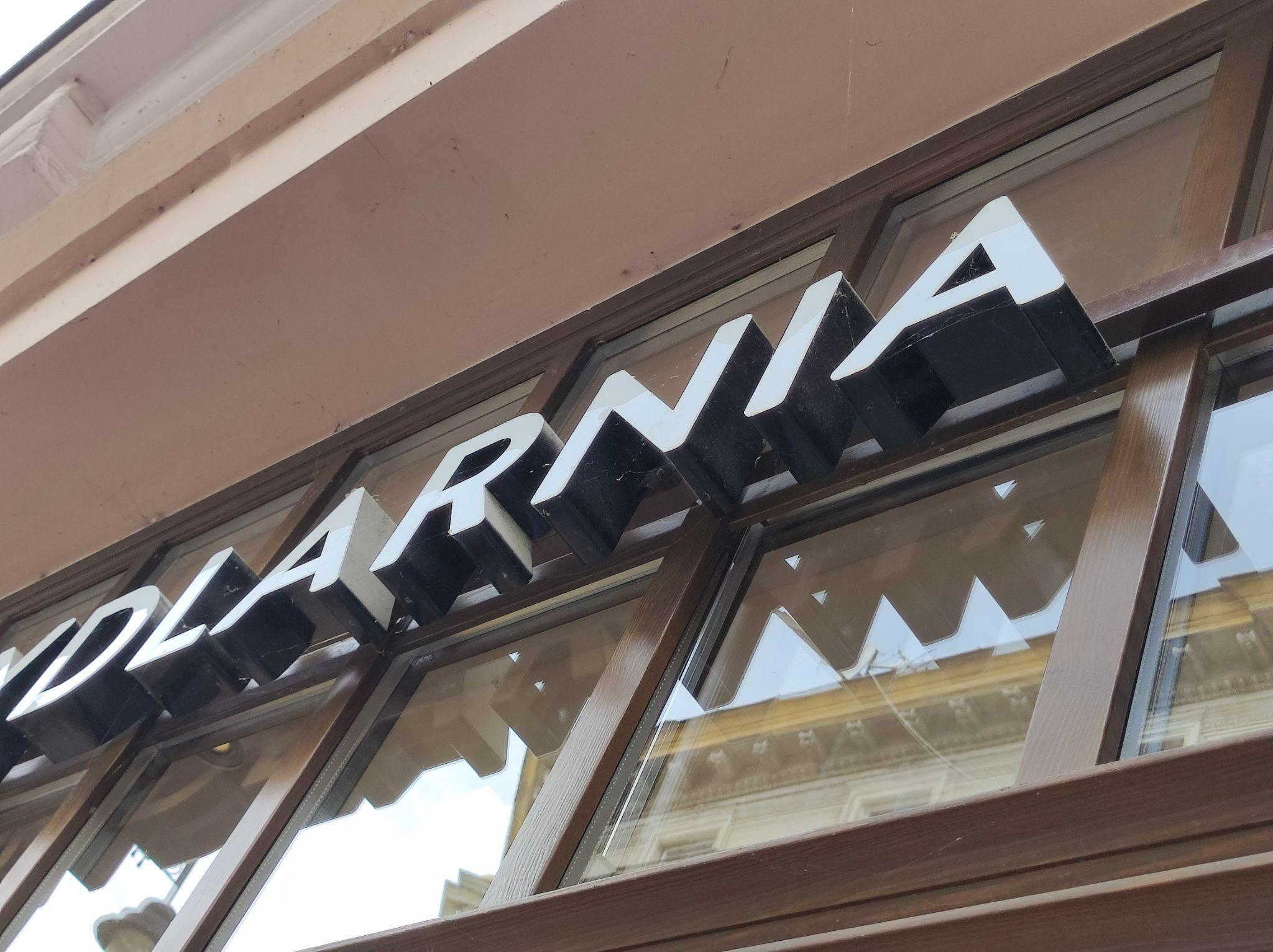 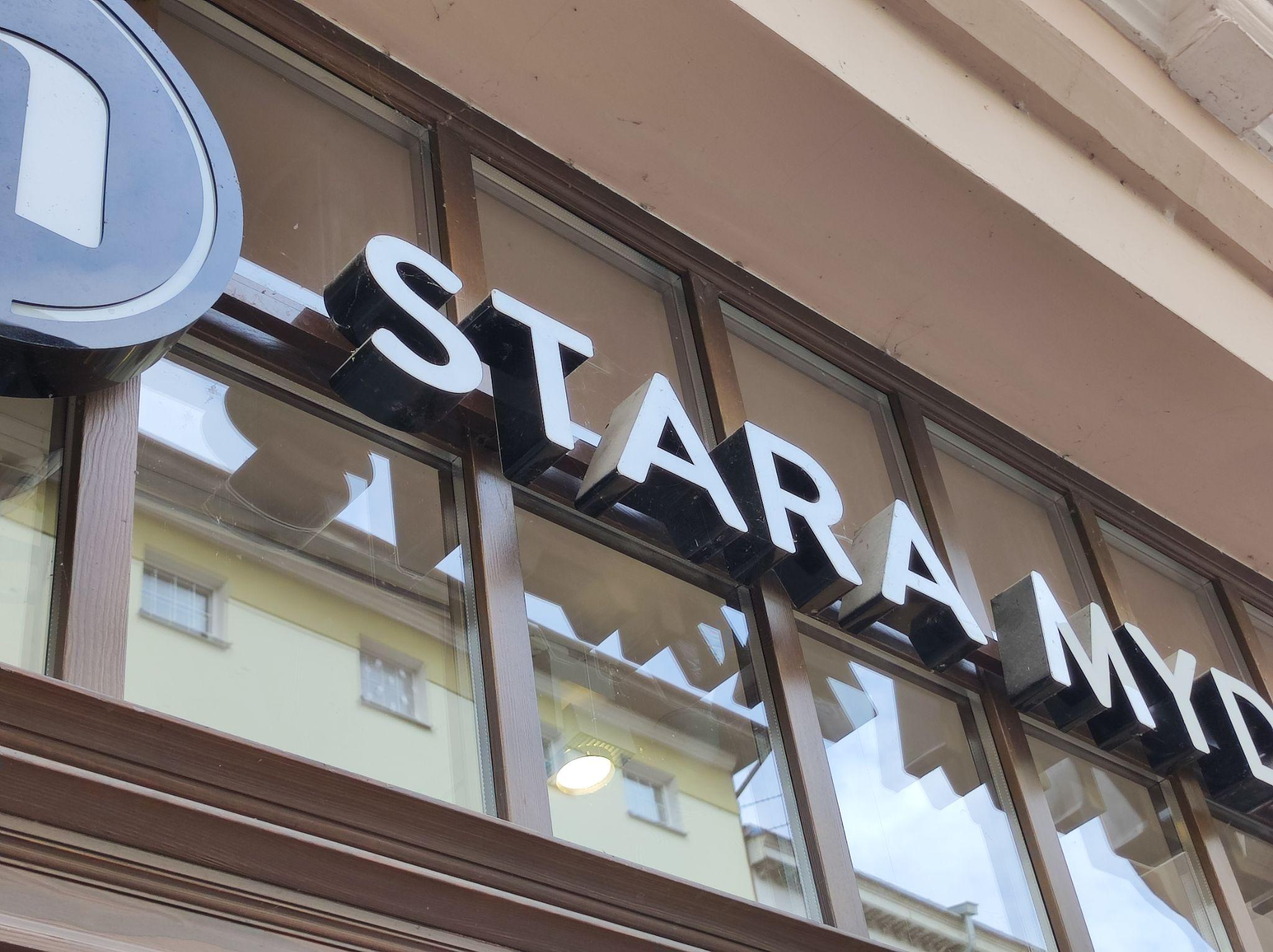 Szyld ma zostać wykonany zgodnie z orientacyjnym wzorem poniżej:
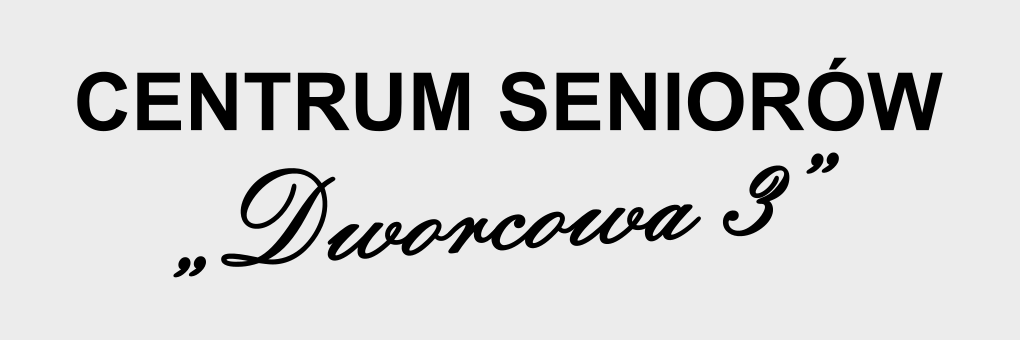 Szyld ma zostać wykonany z trwałego, odpornego na warunki atmosferyczne materiału syntetycznego.Wymiary szyldu wypełniać mają kształt prostokąta o wymiarach 90 cm x 270 cm. Wysokość jednej w litery napisie “CENTRUM SENIORÓW” wynosić ma ok. 17 cm.Szyld wyposażony ma być w czasowy wyłącznik podświetlenia, z możliwością zmieniania zakresu godzin, w jakich oświetlenie jest włączone. Szyld wyposażony ma być także w opcję trwałego wyłączenia i trwałego włączenia, z pominięciem modułu czasowego.Zastosowane podświetlenie gwarantować ma równomierne podświetlenie wszystkich elementów (liter) na całej ich powierzchni światłem białym o ciepłej barwie.Zastosowana technologia zapewnić ma trwałość podświetlenie w okresie objętym gwarancją (36 miesięcy) przy założeniu pracy przez 8 godzin na dobę. Szyld zamontowany ma zostać do ramy witryny w sposób, który nie naruszy gwarancji stolarki okiennej wykonawcy remontu lokalu firmy  Konbud sp. sp.o.o, w porozumieniu z Wydziałem Inwestycji Urzędu Miasta oraz wykonawcą witryny.Szyld podłączony ma zostać do instalacji elektrycznej, która jest objęta jest gwarancją wykonawcy remontu lokalu firmy  Konbud sp. sp.o.o Wykonawca szyldu przedstawi rozwiązanie i uzyska akceptację gwaranta remontu na podłączenie elektryczne, w porozumieniu i w sposób określony wspólnie z Wydziałem Inwestycji Urzędu Miasta oraz wykonawcą witryny.Podłączenie elektryczne szyldu wykonać do instalacji oświetleniowej lokalu a w przypadku braku wystarczającej mocy elektrycznej istniejącego obwodu wykonać podłączenie do rozdzielnicy głównej. Zamontować dodatkowy zegar sterujący umożliwiający automatyczne zapalanie się szyldu oraz zabezpieczenie elektryczne umożliwiające odłączenie szyldu w miejscu uzgodnionym z Użytkownikiem.    Ostateczny wzór szyldu uzyskać musi wymagane uzgodnienia z Administracją Domów Miejskiej ADM Sp. z o.o. oraz Miejskim Konserwatorem Zabytków, co pozostaje po stronie wykonawcy, w porozumieniu z Biurem Aktywności Społecznej Urzędu Miasta Bydgoszczy.Działanie szyldu i jego trwałość materiałowa podlegać ma gwarancji minimum 36 miesiące od czasu odbioru zamówienia.II.	Szyld wewnętrzny, montowany na ścianie wewnętrznej, w formie logotypu zgodnego ze wzorem graficznym oraz liter tworzących napis Centrum Seniorów “Dworcowa 3”.Szyld ma zostać wykonany w konwencji wizualnej zbieżnej z przedstawioną na zdjęciach poglądowych: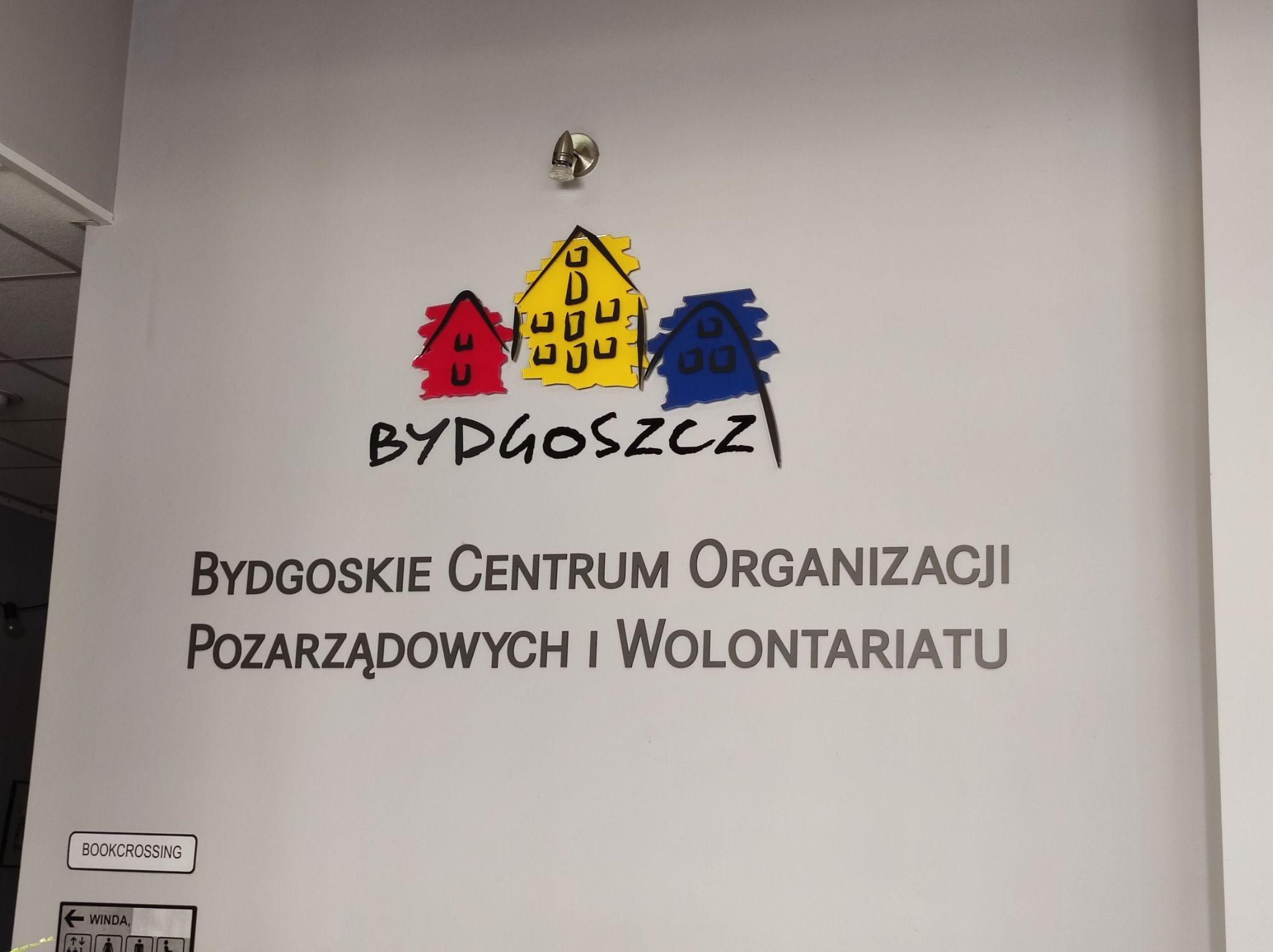 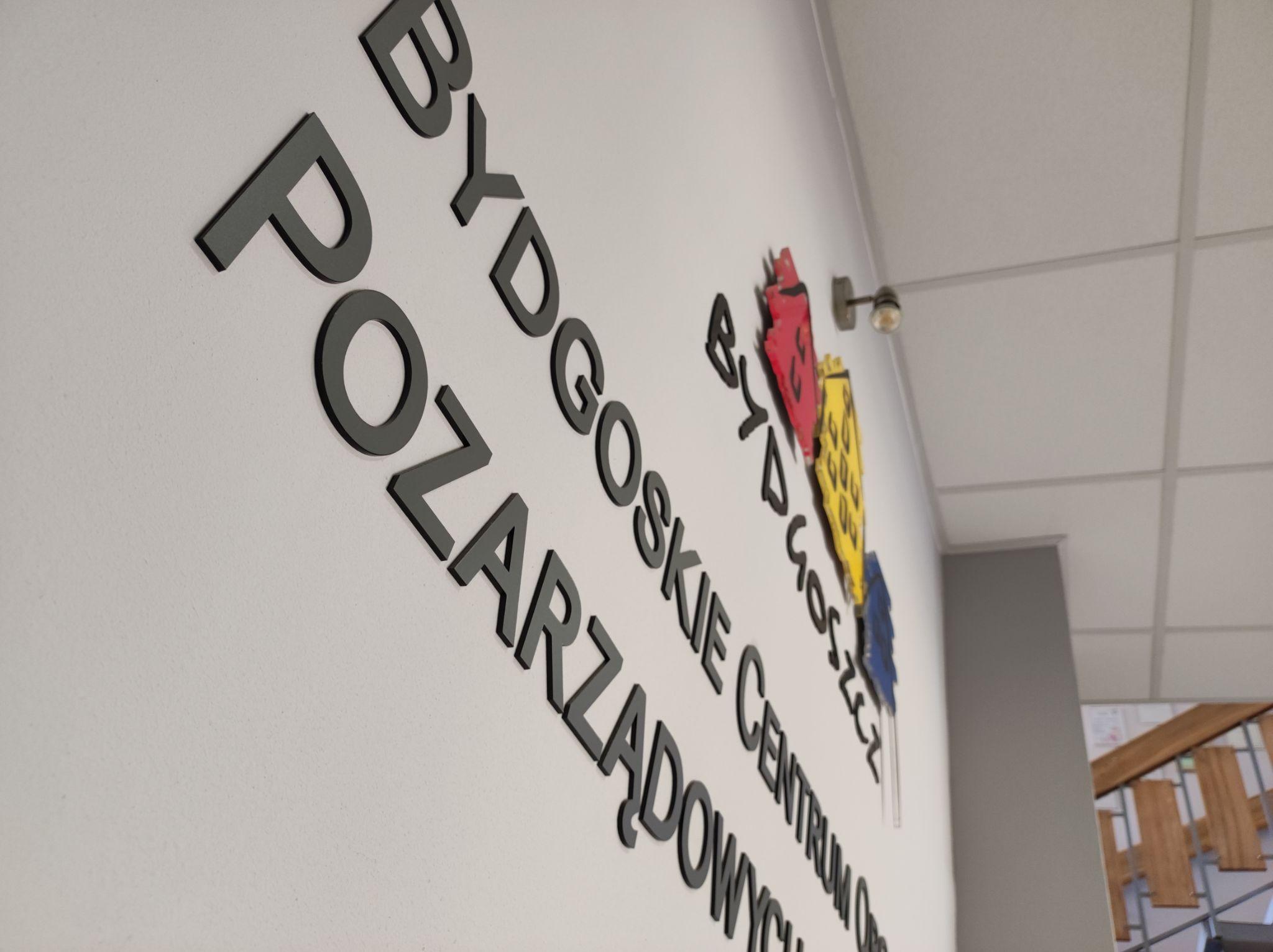 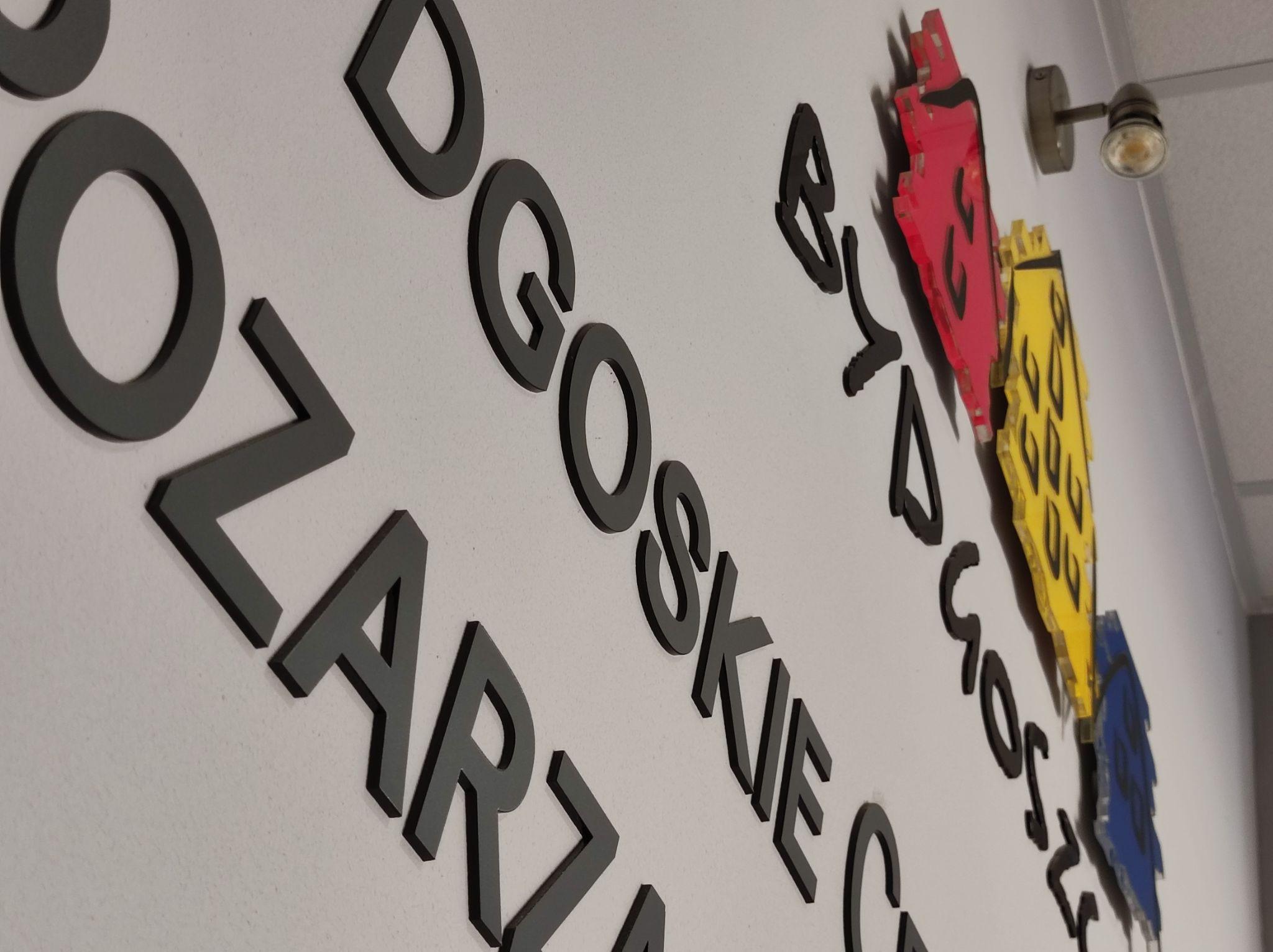 Szyld ma zostać wykonany zgodnie z orientacyjnym wzorem poniżej:
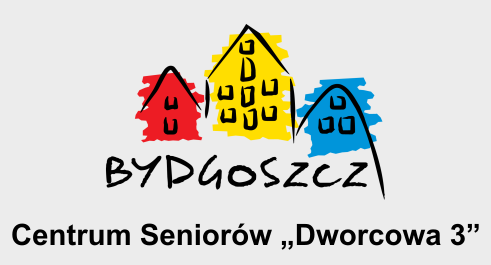 Szyld ma zostać wykonany z trwałego materiału syntetycznego.Wymiary szyldu wypełniać mają kształt prostokąta o wymiarach 130 cm x 70 cm.
- wysokość logotypu “Bydgoszcz wynosić ma ok. 45 cm.
- głębokość liter w napisie “Centrum Seniorów…” i elementach logotypu wynosić ma ok. 7 mmTrwałość materiałowa i montażu podlegać ma gwarancji minimum 36 miesięcy od czasu odbioru zamówienia.III.	Zestawy tabliczek naściennych, grawerowanych, w ramach wewnętrznej informacji o rozkładzie pomieszczeń w obiekcie.Tabliczki z przeznaczeniem do oznakowania przestrzeni centrum. Wykonane z trwałego i twardego materiału syntetycznego. Przyklejane do ścian. Charakterystyka materiału.
Materiał warstwowy, z trwałym laminatem. Materiał zasadniczy (spód) koloru czarnego. Laminat koloru bladozłotego. Materiał umożliwiający grawerowanie, dla uzyskania czarnego koloru liter i znaków (kolor spodu) na bladozłotym tle. Materiał umożliwiający grawerowanie na różną głębokość, dla utworzenia napisów do odczytania w alfabecie Braille’a.Grubość materiału minimum 7 mm.Poniżej zdjęcia przykładowych, jednaka w innej kolorystyce, dla wskazania koncepcji graficznej i sposobu wykonania. 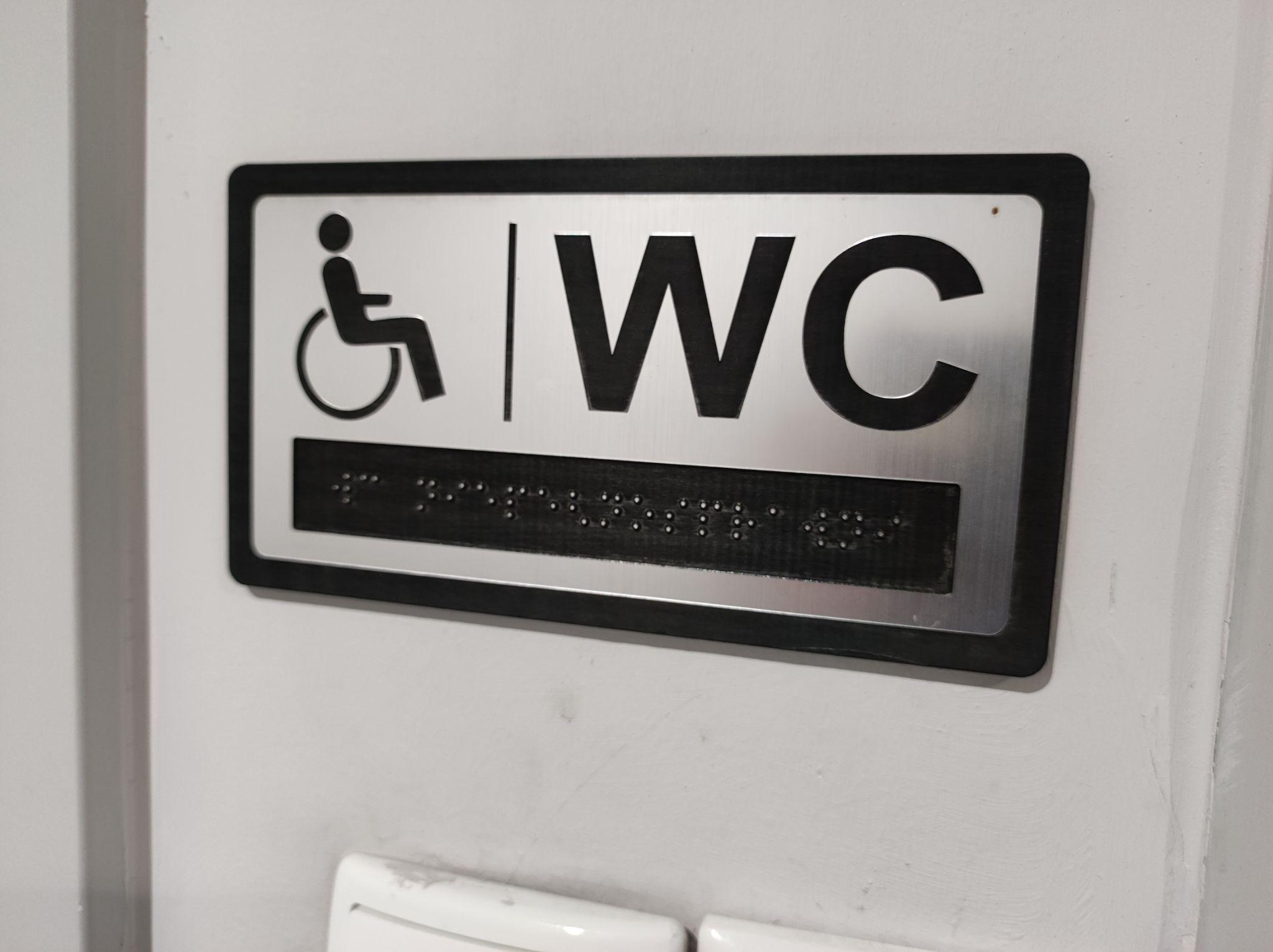 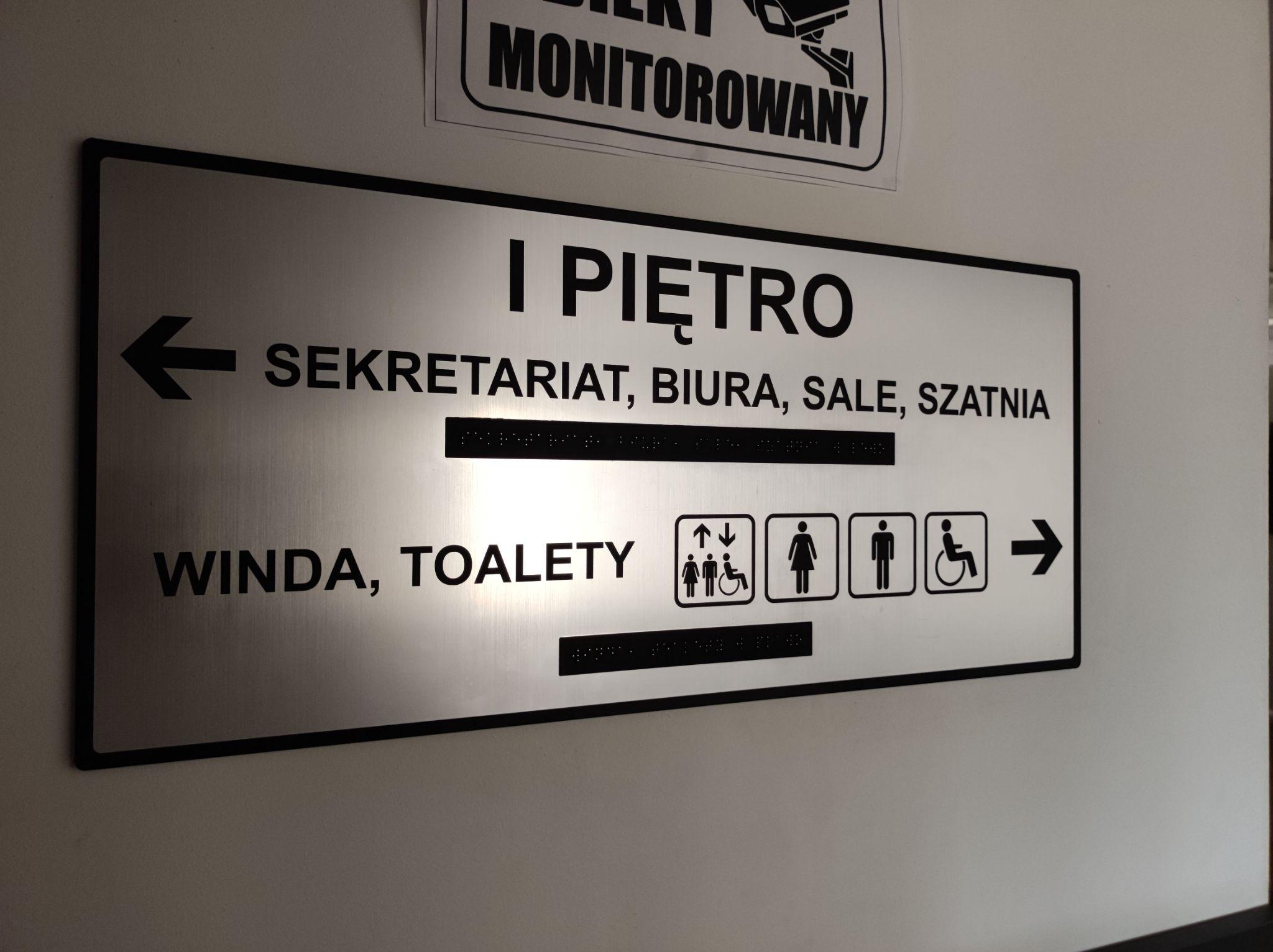 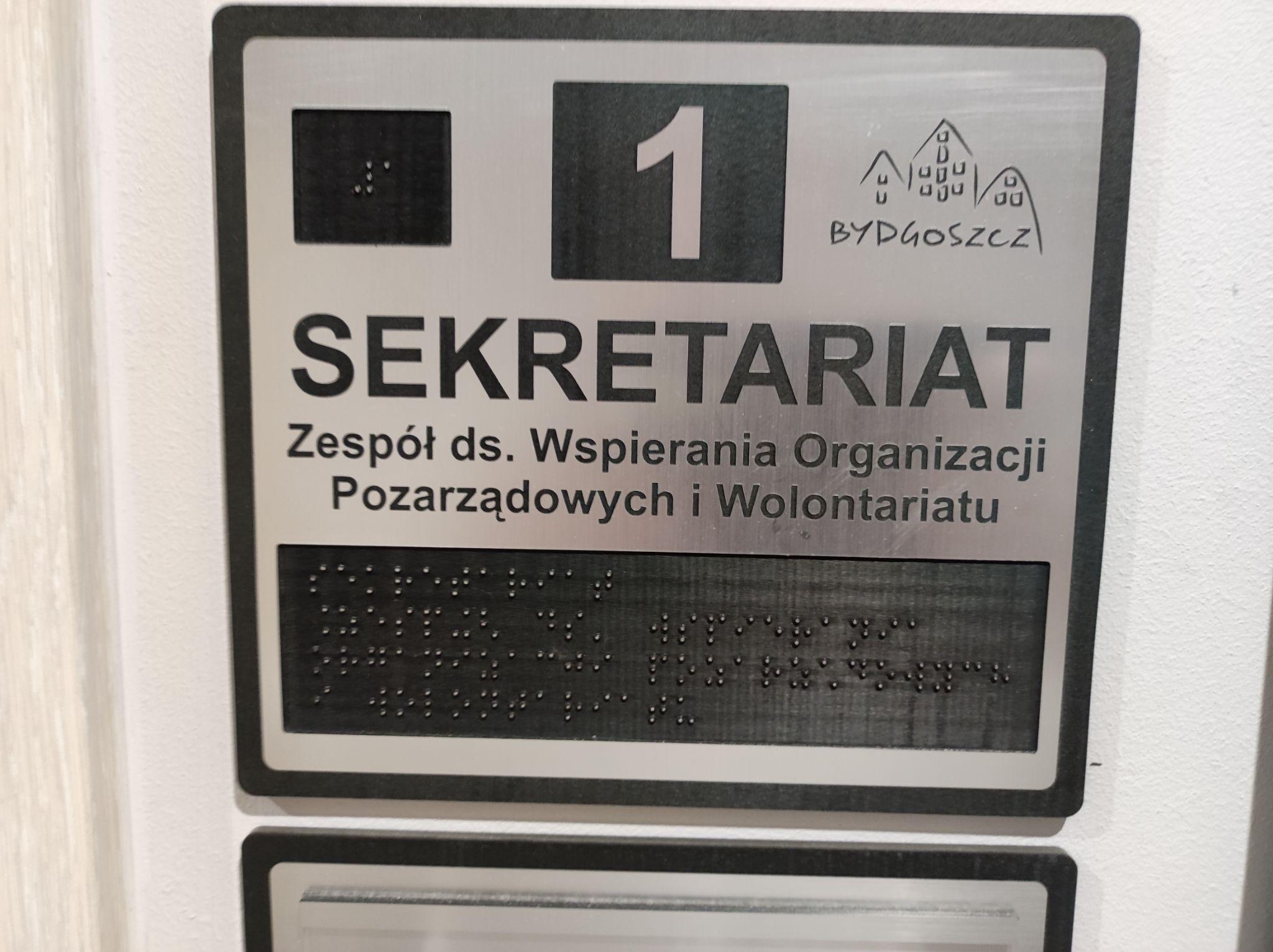 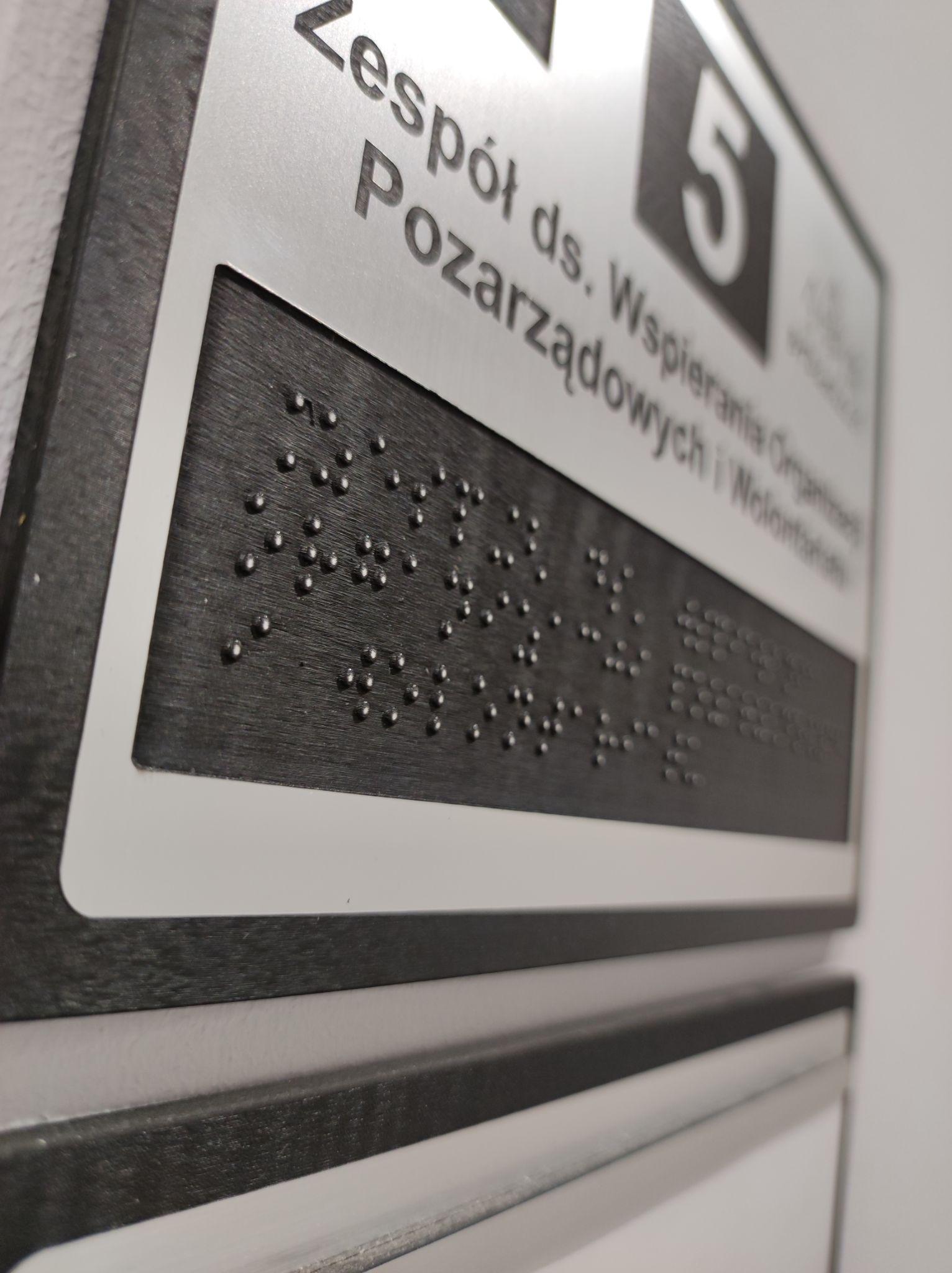 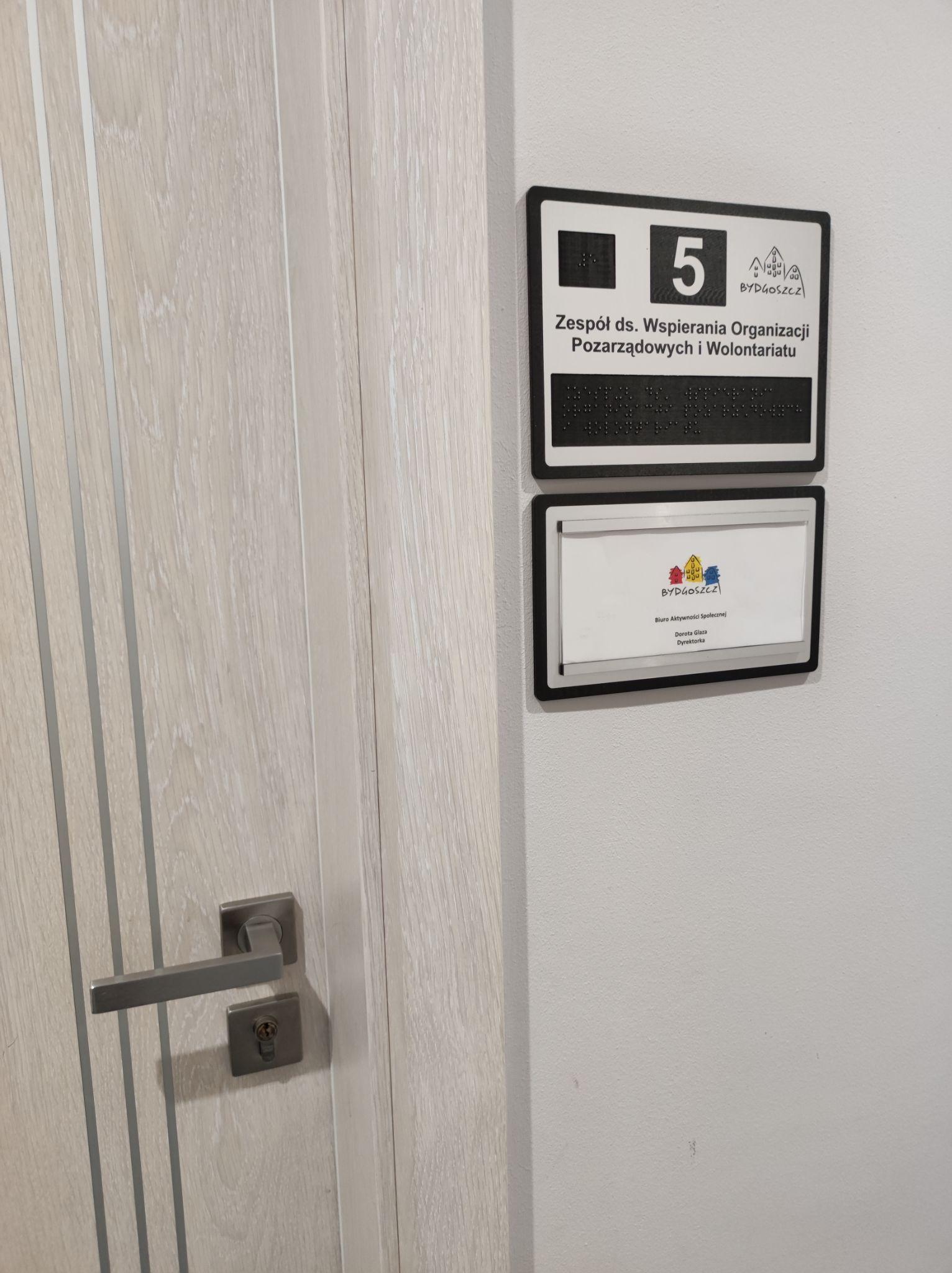 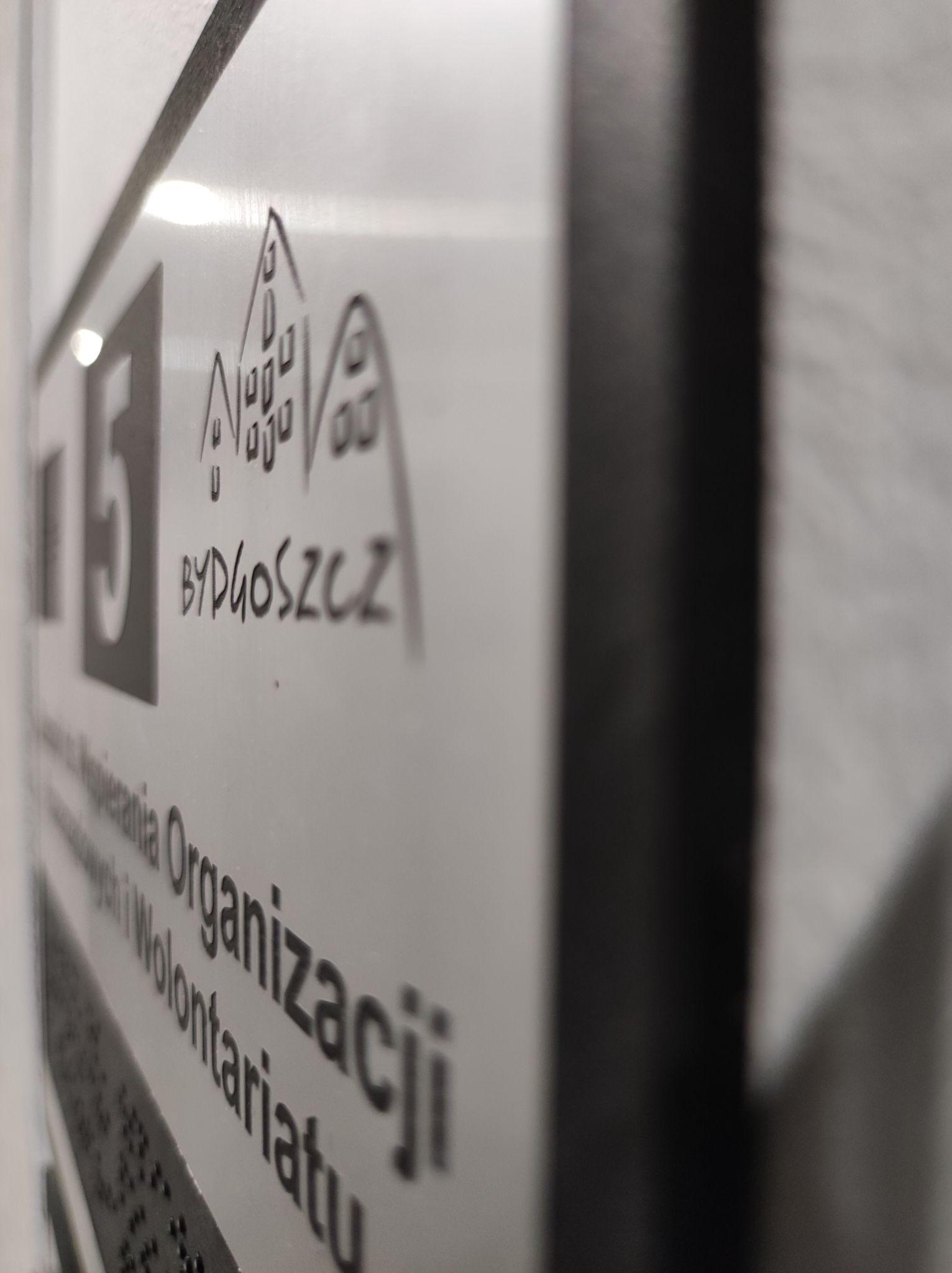 Treści tabliczek mają zostać przetłumaczone na alfabet Braille’a                                        i wygrawerowane w sposób wskazany na powyższych zdjęciach poglądowych powyżej.Poniżej opis rozmiarów i treści wymaganych dla poszczególnych tabliczek: PARTER:tabliczka o wymiarach szer. 16cm x wys. 10cm
treść: „WC + znaczek niepełnosprawności (dla osób niepełnosprawnych)”PRZED SCHODAMI (na parterze):tabliczka o wymiarach szer. 60cm x wys. 30cm. 
treść: „PIĘTRO  biuro i sale” + strzałka skierowana w górną, prawą stronęPRZY SCHODACH (na piętrze):tabliczka szer. 23cm x wys. 30cm
treść: „BIURO AKTYWNOŚCI SPOŁECZNEJ”tabliczka. szer. 23cm x wys. 15cm z możliwością wymiany grafiki umieszczenia za szkłem nazwisk pracowników BAStab. szer. 34cm x wys. 30cm 
treść: „SALA KONFERENCYJNA + strzałka w lewo, SALA WARSZTATOWA + strzałka w prawo, TOALETY + strzałka w prawo”PIĘTRO:dwie tabliczki szer. 21cm x wys. odpowiednia do treści
treść: „SALA KONFERENCYJNA” 
razem z dwiema tabliczkami z możliwością wymiany grafiki i umieszczenia za szkłem plakatów w formacie A4, pionowotab. szer. 20 x wys. odpowiednia do treści
treść: „WC + znaczek męskiej toalety”tab. szer. 45 x wys. odpowiednia do treści
treść: „SALA WARSZTATOWA + strzałka, TOALETY + strzałka w lewo”tab. szer. 20 x wys. odpowiednia do treści
treść: „WC + znaczek damskiej toalety”2 sztuki. tab. szer. 20 x wys. odpowiednia do treści
treść: „POMIESZCZENIE SŁUŻBOWE”tab. szer. 21 x wys. odpowiednia do treści 
treść: „SALA WARSZTATOWA” 
razem z tabliczką z możliwością wymiany grafiki i umieszczenia za szkłem plakatów w formacie A4, pionowoWykonawca zobowiązany jest do wykonania projektów tabliczek i ich przesłania do akceptacji zamawiającemu w terminie 7 dni od dnia zawarcia umowy. W ramach projektu wykonawca we własnym zakresie dokonuje tłumaczenia wpisanych we wskazane pola wyrazów na alfabet Braille’a i ich wygrawerowania w sposób możliwy do odczytania przez osoby niewidome.Uprzejmie prosimy o składanie kompletnych ofert cenowych, obejmujących wszystkie zakładane przez wykonawcę w ostatecznym rozliczeniu usługi koszty. WARUNKI PRZYSTĄPIENIA, KOMUNIKACJAKomunikacja w postępowaniu, w tym składanie ofert, wymiana informacji                     oraz przekazywanie dokumentów, oświadczeń lub zapytań między zamawiającym,             a wykonawcą odbywa się za pośrednictwem Platformy Zakupowej Open Nexus                 pod adresem: www.platformazakupowa.pl/pn/bydgoszcz Zamawiający nie dopuszcza możliwości składania ofert częściowych.Oferty złożone po ustalonym terminie lub poza Platformą Zakupową Open Nexus       nie będą rozpatrywane.Wykluczeniu z niniejszego postępowania podlegają wykonawcy, o których mowa               w art. 7, ust. 1 Ustawy z dnia 13 kwietnia 2022 r. - o szczególnych rozwiązaniach                 w zakresie przeciwdziałania wspieraniu agresji na Ukrainę oraz służących ochronie bezpieczeństwa narodowego (Dz.U. z 2022 r., poz. 835).Składając ofertę w postępowaniu wykonawca oświadcza, że spełnia warunki udziału,            nie podlega wykluczeniu z postępowania na zasadach określonych przez zamawiającego oraz posiada wiedzę i doświadczenie niezbędne do należytego wykonania przedmiotu zamówienia.Od wykonawców wymaga się przynajmniej trzyletniego doświadczenia w świadczeniu usług zbieżnych z przedmiotem zamówienia, poświadczonego przedłożeniem w procesie wyboru wypisu ze stosownej ewidencji.Od wykonawców wymaga się posiadania i przedłożenia w procesie wyboru wykonawcy referencji poświadczających należyte wykonanie co najmniej dwóch podobnych usług w ciągu ostatnich trzech lat.Po zapoznaniu się z ofertami, wykonawca proponujący najniższą cenę zobowiązany zostanie do przedłożenia w terminie trzech dni dokumentu poświadczającego spełnienie warunków doświadczenia i referencji.W przypadku niedopełnienia wymogu, nawiązana zostanie współpraca                       z kolejnym wykonawcą oferującym odpowiednio najniższą cenę, który przedłoży wymagane dokumenty. Uczestnicy zostaną poinformowani o wyborze oferty drogą elektroniczną.Z wybranym wykonawcą zostanie podpisana umowa.KRYTERIUM OCENY OFERTZamówienie zostanie udzielone wykonawcy, który spełni warunki formalne i zaoferuje najniższą cenę.TERMINY I ZASADY PŁATNOŚCIPublikacja zapytania ofertowego: …Termin składania ofert: …Termin realizacji …Zamawiający dokona zapłaty wynagrodzenia za przedmiot zamówienia przelewem  w terminie 14 dni od dnia otrzymania prawidłowo wystawionej faktury/rachunku. Wykonawca zapłaci zamawiającemu karę umowną:w wysokości 2 % wynagrodzenia w przypadku opóźnienia w wykonaniu przedmiotu zamówienia, za każdy dzień opóźnienia.w wysokości 10 % wynagrodzenia w przypadku niewykonania lub nienależytego wykonania przedmiotu zamówienia.Wykonawca zapłaci zamawiającemu karę umowną w wysokości 10 % wynagrodzenia w przypadku niewykonania lub nienależytego wykonania przedmiotu zamówienia.KLAUZULA INFORMACYJNA  
dotycząca przetwarzania danych osobowychZgodnie z art. 13 ust. 1 i 2 rozporządzenia Parlamentu Europejskiego i Rady (UE) 2016/679 z dnia 27 kwietnia 2016 r. w sprawie ochrony osób fizycznych w związku            z przetwarzaniem danych osobowych i w sprawie swobodnego przepływu takich danych oraz uchylenia dyrektywy 95/46/WE (ogólne rozporządzenie o ochronie danych) (Dz. Urz. UE L 119 z 04.05.2016, str. 1), dalej „RODO”, informuję, że: Administratorem Państwa danych osobowych jest: Gmina Miasto Bydgoszcz              z siedzibą przy ul. Jezuickiej 1, 85-102 Bydgoszcz.W sprawach związanych z ochroną Państwa danych osobowych proszę kontaktować się z Inspektorem Ochrony Danych za pomocą adresu e-mail: iod@um.bydgoszcz.pl lub pisemnie na adres: Urząd Miasta Bydgoszczy Inspektor Ochrony Danych, ul. Jezuicka 1, 85-102 Bydgoszcz.Państwa dane osobowe przetwarzane będą na podstawie art. 6 ust. 1 lit. c RODO w celu prowadzenia przedmiotowego postępowania o udzielenie zamówienia publicznego oraz zawarcia umowy, a podstawą prawną ich przetwarzania jest obowiązek prawny stosowania sformalizowanych procedur udzielania zamówień publicznych spoczywający na Zamawiającym – w oparciu   o przepisy ustawy Prawo zamówień publicznych (dalej uPzp - Dz.U. z 2019 r., poz. 2019 ze zm.) oraz aktów wykonawczych do uPzp.Odbiorcami Państwa danych osobowych będą osoby lub podmioty, którym udostępniona zostanie dokumentacja postępowania w oparciu o art. 18 oraz art. 74 uPzp.Państwa dane osobowe będą przechowywane, zgodnie z art. 78 ust. 1 uPzp, przez okres 4 lat od dnia zakończenia postępowania o udzielenie zamówienia,            a jeżeli czas trwania umowy przekracza 4 lata, okres przechowywania obejmuje cały czas trwania umowy. W przypadku projektów dofinansowanych z budżetu Unii Europejskiej – okres przetwarzania wynikał będzie z zasad określonych                w Wytycznych w zakresie kwalifikowalności wydatków.Obowiązek podania przez Państwa danych osobowych bezpośrednio Państwa dotyczących jest wymogiem ustawowym określonym w przepisach uPzp, związanym z udziałem w postępowaniu o udzielenie zamówienia publicznego; konsekwencje niepodania określonych danych wynikają z uPzp.Państwa dane osobowe nie będą przetwarzane w sposób zautomatyzowany oraz nie będą podlegały profilowaniu, stosowanie do art. 22 RODO.Do Państwa danych osobowych mogą mieć dostęp, wyłącznie na podstawie zawartych umów powierzenia przetwarzania, podmioty zewnętrzne realizujące usługi na rzecz Urzędu Miasta Bydgoszczy, w szczególności firmy informatyczne świadczące usługi utrzymania i rozwoju systemów informatycznych, tj. MADKOM S.A. z siedzibą w Gdyni, ul. Zwycięstwa 96/98 oraz Open Nexus Sp. z o.o.                  z siedzibą w Poznaniu, ul. Bolesława Krzywoustego 3.W związku z przetwarzaniem Państwa danych osobowych jesteście Państwo uprawnieni do:a.	dostępu do swoich danych osobowych – na podstawie art. 15 RODO,b.	sprostowania lub uzupełnienia swoich danych osobowych – na podstawie art. 16 RODO, przy czym skorzystanie z prawa do sprostowania                 lub uzupełnienia nie może skutkować zmianą wyniku postępowania                   o udzielenie zamówienia publicznego ani zmianą postanowień umowy                  w zakresie niezgodnym z ustawą Pzp oraz nie może naruszać integralności protokołu oraz jego załączników. c.	żądania od administratora ograniczenia przetwarzania danych osobowych          z zastrzeżeniem przypadków, o których mowa w art. 18 ust. 2 RODO,               przy czym prawo do ograniczenia przetwarzania nie ma zastosowania                  w odniesieniu do przechowywania, w celu zapewnienia korzystania                    ze środków ochrony prawnej lub w celu ochrony praw innej osoby fizycznej lub prawnej, lub z uwagi na ważne względy interesu publicznego Unii Europejskiej lub państwa członkowskiego, a także nie ogranicza przetwarzania danych osobowych do czasu zakończenia postępowania                o udzielenie zamówienia,d.	prawo do wniesienia skargi do Prezesa Urzędu Ochrony Danych Osobowych, gdy uznają Państwo, że przetwarzanie danych osobowych Państwa dotyczących narusza przepisy RODO.Nie przysługuje Państwu:a.	w związku z art. 17 ust. 3 lit. b, d lub e RODO prawo do usunięcia danych osobowych; b.	prawo do przenoszenia danych osobowych, o którym mowa w art. 20 RODO.Jednocześnie Zamawiający przypomina o ciążącym na Państwu obowiązku informacyjnym wynikającym z art. 14 RODO względem osób fizycznych, których dane przekazane zostaną Zamawiającemu w związku z prowadzonym postępowaniem i które Zamawiający pośrednio pozyska od wykonawcy biorącego udział w postępowaniu, chyba że ma zastosowanie co najmniej jedno z wyłączeń, o których mowa w art. 14 ust. 5 RODO. 